Your recent request for information is replicated below, together with our response.How many police Scotland officers resigned or retired during misconduct proceedings against them in 2023?As per regulation 14 of The Police Service of Scotland (Conduct) Regulations 2014, where it is determined that the constable has a case to answer in respect of either misconduct or gross misconduct, the matter must be referred to a misconduct meeting or a misconduct hearing. A total of 15 Police officers resigned or retired when subject to misconduct proceedings between 1 January and 31 December 2023 inclusive. Should an officer resign or retire during any stage of the misconduct process - including the proceedings stage - then the process immediately ceases, as the conduct regulations apply only to serving officers. If you require any further assistance, please contact us quoting the reference above.You can request a review of this response within the next 40 working days by email or by letter (Information Management - FOI, Police Scotland, Clyde Gateway, 2 French Street, Dalmarnock, G40 4EH).  Requests must include the reason for your dissatisfaction.If you remain dissatisfied following our review response, you can appeal to the Office of the Scottish Information Commissioner (OSIC) within 6 months - online, by email or by letter (OSIC, Kinburn Castle, Doubledykes Road, St Andrews, KY16 9DS).Following an OSIC appeal, you can appeal to the Court of Session on a point of law only. This response will be added to our Disclosure Log in seven days' time.Every effort has been taken to ensure our response is as accessible as possible. If you require this response to be provided in an alternative format, please let us know.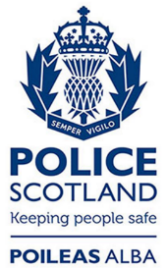 Freedom of Information ResponseOur reference:  FOI 24-0051Responded to:  29 January 2024